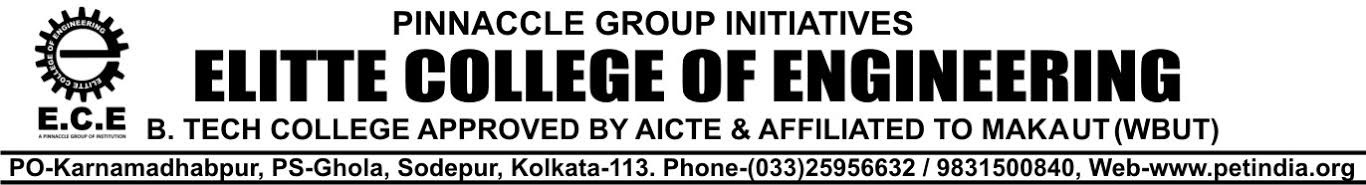                                                                                               NOTICE                                                                           28.11.23All the  Students of  BTECH  1st,2nd,3rd , 4th & MBA 1ST & 2nd YR- (2023-24 ), are hereby informed that the college Uniform will be supplied by our enlisted vendor M/s Adi Readymade Cr Pvt. Ltd. , from our college campus  from 29.11.23 to 01.12.23 at  C Block 2nd  Floor,(Timings-12 pm to 4 p.m)Students are hereby requested to purchase Uniform directly from the “M/s Adi Readymade Cr Pvt Ltd, after the full  payment of Rs 2500/- for  the Full set : 2 Nos of T-Shirt / Shirt  &  2 Nos of Trousers. (Those who have already deposited , will only bring the Money Receipt) For any other information regarding Uniform, feel free to contact with the undersigned.For Elitte College of Engineering Biswajit DuttaManager- Logistic & MaintenanceM-9163316558      Copy to:The DirectorSecretary-P.E.T Officer- in- ChargePrincipal officeDepartmental HODs WebsiteStudents Notice Board